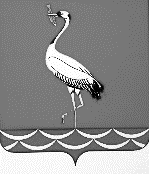 АДМИНИСТРАЦИЯ ЖУРАВСКОГО СЕЛЬСКОГО ПОСЕЛЕНИЯКОРЕНОВСКОГО РАЙОНАПОСТАНОВЛЕНИЕот 25.06.2018  										     № 110		станица ЖуравскаяО комиссии по проведению торгов (конкурсов, аукционов)по продаже муниципального имущества Журавскогосельского поселения Кореновского районаВ соответствии с решением Совета Журавского сельского поселения Кореновского района от 26.10.2017 года № 181«Об утверждении Положения о порядке владения, пользования и распоряжения муниципальной собственностью Журавского сельского поселения Кореновского района», постановлением администрации Журавского сельского поселения Кореновского района от 02.11.2015 года № 177 «Об утверждении Положения об организации продажи муниципального имущества Журавского сельского поселения Кореновского района на аукционе и Положения об организации продажи находящихся в муниципальной собственности Журавского сельского поселения Кореновского района акций акционерных обществ на специализированном аукционе» администрация Журавского сельского поселения Кореновского района п о с т а н о в л я е т:1. Образовать комиссию по проведению торгов (конкурсов, аукционов) по продаже муниципального имуществаЖуравского сельского поселения Кореновского районаи утвердить ее состав (приложение).2. Общему отделу администрации Журавского сельского поселения Кореновского района (Андреева) обеспечить размещение настоящего постановления на официальном сайте администрации Журавского сельского поселения Кореновского района в информационно-телекоммуникационной сети «Интернет».3. Постановление вступает в силу со дня его подписания.Глава Журавскогосельского поселенияКореновского района  И.В.Солодовник2ЛИСТ СОГЛАСОВАНИЯпроекта постановления администрации Журавского сельского поселения Кореновского района от 25.06.2018 №  110«О комиссии по проведению торгов (конкурсов, аукционов)по продаже муниципального имущества Журавскогосельского поселения Кореновского района»Проект подготовлен и внесен:Общим отделом администрации Журавского сельского поселения Кореновского района ведущий специалист                             Г.Н. АндрееваПроект согласован:Ведущий специалист общего отдела администрации Журавского сельского поселения Кореновского района                                                      В.С. РублевскаяСОСТАВкомиссии по проведению торгов (конкурсов, аукционов) по продаже муниципального имущества Журавского сельского поселенияКореновского районаГлава Журавскогосельского поселенияКореновского района							И.В.СолодовникПРИЛОЖЕНИЕ УТВЕРЖДЕНпостановлением администрацииЖуравского сельского поселенияКореновского районаот 25.06.2018№ 110Солодовник Ирина Васильевна- глава Журавского сельского поселения Кореновского района, председатель комиссииАндреева Галина Николаевна- ведущий специалист общего отдела администрации Журавского сельского поселения, заместитель председателя комиссииРублевская Виктория Сергеевна- ведущий специалист общего отдела администрации Журавского сельского поселения, секретарь комиссииЧлены комиссииЧлены комиссииБоровец Марина Алексеевна- начальник финансового отдела администрации Журавского сельского поселения Кореновского районаКизим Наталья Викторовна- ведущий специалист общего отдела администрации Журавского сельского поселения Кореновского района.Манько Татьяна Петровна- ведущий специалист финансового отдела администрации Журавского сельского поселения Кореновского районаШапошник Татьяна Ивановна- начальник общего отдела администрации Журавского сельского поселения Кореновского района